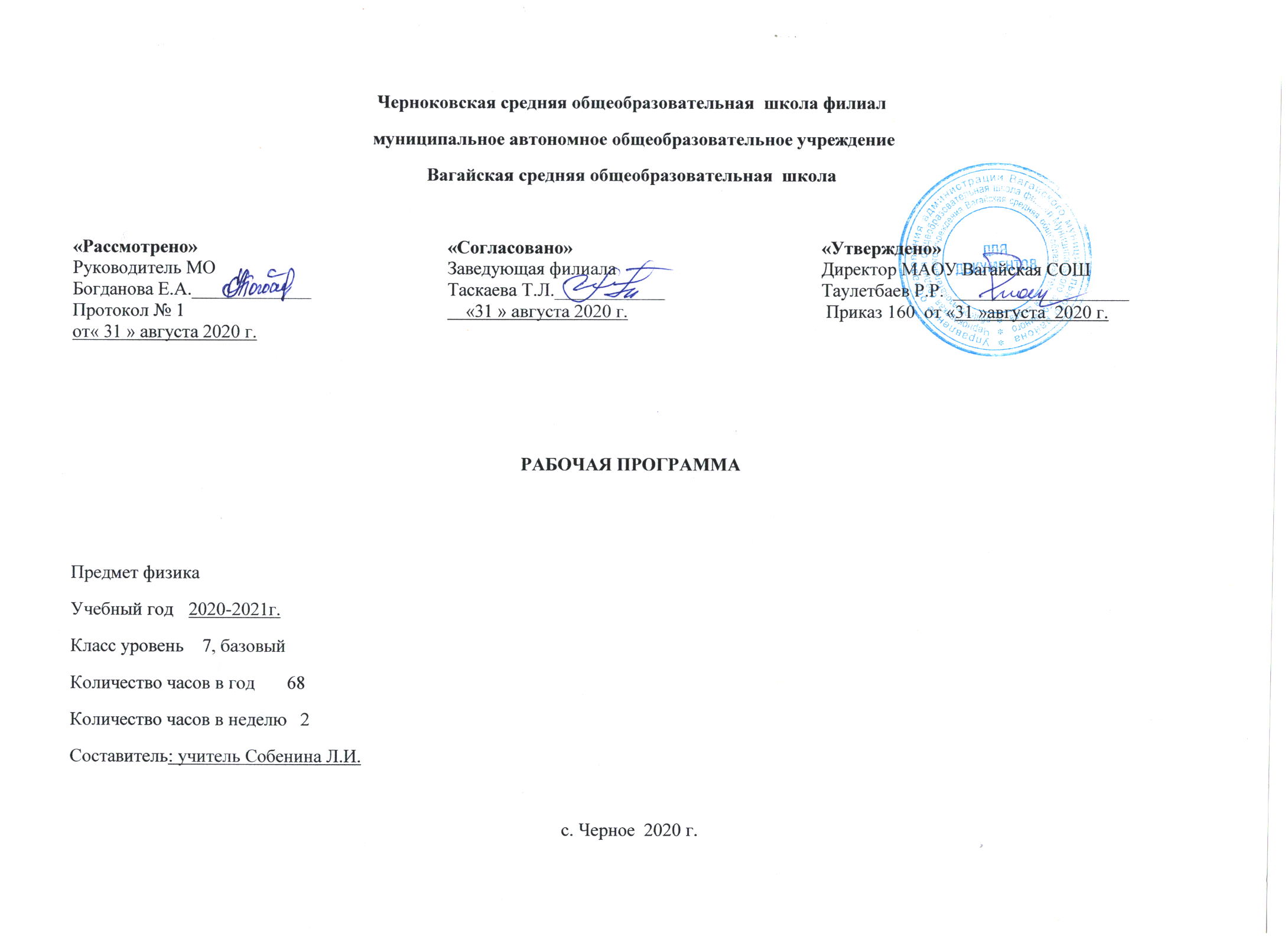 1.Планируемые результаты  освоения учебного предметаЛичностные.Определять и высказывать под руководством педагога самые общие для всех людей правила поведения при сотрудничестве.В предложенных педагогом ситуациях общения и сотрудничества, опираясь на общие для всех правила поведения,  делать выбор, при поддержке других участников группы и педагога, как поступить.Метапредметные. Определять и формулировать цель деятельности на уроке. Проговаривать последовательность действий на уроке. Учиться высказывать своё предположение (версию) на основе работы с иллюстрацией учебника.Учиться работать по предложенному учителем плану.Средством формирования этих действий служит технология проблемного диалога на этапе изучения нового материала. Учиться отличать верное выполненное задание от неверного.Учиться совместно с учителем и другими учениками давать эмоциональную оценку деятельности класса  на уроке.  Добывать новые знания: находить ответы на вопросы, используя учебник, свой жизненный опыт и информацию, полученную на уроке. Перерабатывать полученную информацию: делать выводы в результате  совместной  работы всего класса.Перерабатывать полученную информацию: сравнивать и классифицировать.Преобразовывать информацию из одной формы в другую: составлять физические  рассказы и задачи на основе простейших физических моделей (предметных, рисунков, схематических рисунков, схем); находить и формулировать решение задачи с помощью простейших  моделей (предметных, рисунков, схематических рисунков, схем).Донести свою позицию до других: оформлять свою мысль в устной и письменной речи (на уровне одного предложения или небольшого текста). Слушать и понимать речь других. Читать и пересказывать текст.Учиться выполнять различные роли в группе (лидера, исполнителя, критика).Предметные.Понимать смысл понятий: физическое явление, физический закон, физические величины, взаимодействие;Понимать смысл физических величин:  путь, скорость, масса, плотность, сила, давление,  работа, мощность, кинетическая энергия, потенциальная энергия, коэффициент полезного действия.  Понимать смысл физических законов: закон Паскаля, закон Архимеда. Собирать установки для эксперимента по описанию, рисунку и проводить наблюдения изучаемых явлений. Измерять массу, объём, силу тяжести, расстояние. Представлять результаты измерений в виде таблиц, выявлять  зависимости. Объяснять результаты наблюдений и экспериментов. Применять экспериментальные результаты для предсказания значения величин, характеризующих ход физических явлений; выражать результаты измерений и расчётов в единицах Международной системы. Решать задачи на применение изученных законов. Приводить примеры практического использования физических законов. Использовать приобретённые знания и умения в практической деятельности и в повседневной жизни.2.Содержание  учебного предмета Физика и физические методы изучения природы.Физика – наука о природе. Наблюдения и опыты. Физические величины. Измерение физических величин. Измерение физических величин. Точность и погрешность измерений. Лабораторная работа№1 « Цена деления измерительного прибора». Научные методы познания.  Физика и мир, в котором мы живем. Строение вещества. Молекулы. Лабораторная работа  №2 Измерение размеров малых тел». Диффузия в газах, жидкостях и твердых телах. Взаимное притяжение и отталкивание молекул. Агрегатные состояния веществаПервоначальные сведения о строении вещества.Строение вещества. Молекулы. Лабораторная работа  №2 Измерение размеров малых тел». Диффузия в газах, жидкостях и твердых телах. Взаимное притяжение и отталкивание молекул. Агрегатные состояния вещества. Строение вещества.Взаимодействие тел.Механическое движение. Скорость. Равномерное  и неравномерное движение. Расчет пути и времени движения. Взаимодействие тел. Инерция Масса тела. Масса тела. Лабораторная работа 3 «Измерение массы на рычажных весах». Плотность вещества. Плотность вещества. Лабораторная работа 4 «Определение плотности твердого тела». Лабораторная работа №5  «Измерение объема тела». Расчет массы и объема тела по его плотности. Контрольная работа  №1 по теме «Механическое движение. Масса тела. Плотность вещества». Сила. Сила тяжести. Сила упругости. Закон Гука. Динамометр.  Лабораторная работа 6 «Градуирование  пружины и измерение сил динамометром».  Вес тела. Невесомость. Сила трения. Трение покоя. Равнодействующая сила. Решение задач по теме « Равнодействующая сила». Контрольная работа  №2 по теме «Силы в природе»Давление твердых тел, жидкостей и газов.Давление. Единицы давления. Давление жидкости и газа. Закон Паскаля. Расчет давления жидкости на дно и стенки сосуда. Решение задач по теме «Давление». Давление в жидкостях и газах. Закон Паскаля. Расчет давления жидкости на дно и стенки сосуда. Сообщающиеся сосуды. Вес воздуха. Атмосферное давление. Измерение атмосферного давления. Барометры. Измерение давления. Манометры. Поршневой жидкостный насос. Гидравлическая машина. Архимедова сила. Лабораторная работа №7 «Определение выталкивающей силы, действующей на погруженное в жидкость тело». Плавание тел. Лабораторная работа 8 «Выяснение условий плавания тел в жидкости. Решение задач по теме «Давление твердых тел, жидкостей и газов». Контрольная работа по теме «Давление твердых тел, жидкостей и газов».Работа и мощность. Энергия.Механическая работа. Мощность. Простые механизмы. Момент силы. Рычаги. Лабораторная работа 9 «Условия равновесия рычага». Блоки. «Золотое правило» механики. КПД. Лабораторная работа  №10 «Определение КПД при подъеме тела по наклонной плоскости». Энергия. Кинетическая и потенциальная энергия. Превращения энергии. Решение задач по теме «Работа и мощность. Энергия». Контрольная работа по теме «Работа и мощность. Энергия»Обобщающее повторение. Повторение «Строение вещества». Повторение «Взаимодействие тел». Повторение «Давление». Повторение  «Работа. Мощность. Энергия». Итоговое обобщение3.Тематическое планирование с указанием количества часов, отводимых на освоение каждой темы.Приложение1Календарно-тематическое планирование учебного предметаТемаКоличество  часовФизика – наука о природе.1Наблюдения и опыты. Физические величины. Измерение физических величин.1Измерение физических величин. Точность и погрешность измерений. Лабораторная работа№1 « Цена деления измерительного прибора»1Научные методы познания.  1Физика и мир, в котором мы живем.1Строение вещества. Молекулы. Лабораторная работа  №2 Измерение размеров малых тел».1Диффузия в газах, жидкостях и твердых телах.1Взаимное притяжение и отталкивание молекул.1Агрегатные состояния вещества.1Строение вещества.2Механическое движение. Скорость.1Равномерное  и неравномерное движение.1Расчет пути и времени движения.1Взаимодействие тел. Инерция 1Масса тела1Масса тела. Лабораторная работа 3 «Измерение массы на рычажных весах»1Плотность вещества1Плотность вещества. Лабораторная работа 4 «Определение плотности твердого тела». Лабораторная работа №5  «Измерение объема тела».1Расчет массы и объема тела по его плотности1Контрольная работа  №1 по теме «Механическое движение. Масса тела. Плотность вещества»1Сила. Сила тяжести.1Сила упругости. Закон Гука. Динамометр.1Лабораторная работа 6 «Градуирование пружины и измерение сил динамометром». 1Вес тела. Невесомость.1Сила трения. Трение покоя.1Равнодействующая сила.1Решение задач по теме « Равнодействующая сила».3Контрольная работа  №2 по теме «Силы в природе»1Давление. Единицы давления.1Давление жидкости и газа. Закон Паскаля. 1Расчет давления жидкости на дно и стенки сосуда.2Решение задач по теме «Давление»1Давление в жидкостях и газах. Закон Паскаля.1Расчет давления жидкости на дно и стенки сосуда.2Сообщающиеся сосуды.1Вес воздуха. Атмосферное давление.1Измерение атмосферного давления. Барометры.1Измерение давления. Манометры.1Поршневой жидкостный насос. Гидравлическая машина.1Архимедова сила. Лабораторная работа №7 «Определение выталкивающей силы, действующей на погруженное в жидкость тело»1Плавание тел1Лабораторная работа 8 «Выяснение условий плавания тел в жидкости1Решение задач по теме «Давление твердых тел, жидкостей и газов»3Контрольная работа по теме «Давление твердых тел, жидкостей и газов»1Механическая работа1Мощность1Простые механизмы. Момент силы. Рычаги.1Лабораторная работа 9 «Условия равновесия рычага»1Блоки1«Золотое правило» механики1КПД. Лабораторная работа  №10 «Определение КПД при подъеме тела по наклонной плоскости».1Энергия. Кинетическая и потенциальная энергия.1Превращения энергии.1Решение задач по теме «Работа и мощность. Энергия».2Контрольная работа по теме «Работа и мощность. Энергия»1Повторение «Строение вещества»1Повторение «Взаимодействие тел».1Повторение «Давление».1Повторение «Работа. Мощность. Энергия».1Итоговое обобщение.2Итого 68№урокаДатаДатаРаздел. Тема урокаПримечание№урокапланфактРаздел. Тема урокаПримечаниеФизика и физические методы изучения природы 5 часовФизика и физические методы изучения природы 5 часовФизика и физические методы изучения природы 5 часовФизика и физические методы изучения природы 5 часовФизика и физические методы изучения природы 5 часов102.09Физика – наукао природе.207.09Наблюдения и опыты. Физические величины. Измерение физических величин.309.09Измерение физических величин. Точность и погрешность измерений.Лабораторная работа№1 « Цена деления измерительного прибора»414.09Научные методы познания.  516.09Физика и мир, в котором мы живем.Первоначальные сведения о строении вещества  6 часовПервоначальные сведения о строении вещества  6 часовПервоначальные сведения о строении вещества  6 часовПервоначальные сведения о строении вещества  6 часовПервоначальные сведения о строении вещества  6 часов621.09Строение вещества. Молекулы. Лабораторная работа  №2  «Измерение размеров малых тел».723.09Диффузия в газах, жидкостях и твердых телах.828.09Взаимное притяжение и отталкивание молекул.930.09Агрегатные состояния вещества.1005.10Строение вещества.1107.10Строение вещества.Взаимодействие тел  20 часовВзаимодействие тел  20 часовВзаимодействие тел  20 часовВзаимодействие тел  20 часовВзаимодействие тел  20 часов1212.10Механическое движение. Скорость.1314.10Равномерное 
и неравномерное движение.1419.10Расчет пути и времени движения.1521.10Взаимодействие тел. Инерция 1602.11Масса тела1704.11Масса тела. Лабораторная работа 3 «Измерение массы на рычажных весах»1809.11Плотность вещества1911.11Плотность вещества. Лабораторная работа 4 «Определение плотности твердого тела». Лабораторная работа №5  «Измерение объема тела».2016.11Расчет массы  и объема тела по его плотности.2118.11Контрольная работа  №1 по теме «Механическое движение. Масса тела. Плотность вещества».2223.11Сила. Сила тяжести.2325.11Сила упругости. Закон Гука. Динамометр.2430.11Лабораторная работа 6 «Градуирование пружины и измерение сил динамометром». 2502.12Вес тела. Невесомость.2607.12Сила трения. Трение покоя.2709.12Равнодействующая сила.2814.12Решение задач по теме « Равнодействующая сила».2916.12Решение задач по теме « Равнодействующая сила».3021.12Решение задач по теме « Равнодействующая сила».3123.12Контрольная работа .№2по теме «Силы в природе».Давление твердых тел, жидкостей и газов  19 часов.Давление твердых тел, жидкостей и газов  19 часов.Давление твердых тел, жидкостей и газов  19 часов.Давление твердых тел, жидкостей и газов  19 часов.Давление твердых тел, жидкостей и газов  19 часов.3213.01Давление. Единицы давления.3318.01Давление жидкости и газа. Закон Паскаля. 3420.01Расчет давления жидкости на дно и стенки сосуда.3525.01Расчет давления жидкости на дно и стенки сосуда.3627.01Решение задач по теме «Давление»3701.02Давление в жидкостях и газах. Закон Паскаля.3803.02Расчет давления жидкости на дно и стенки сосуда.3908.02Сообщающиеся сосуды.4010.02Вес воздуха. Атмосферное давление.4115.02Измерение атмосферного давления. Барометры.4217.02Измерение давления. Манометры.4322.02Поршневой жидкостный насос. Гидравлическая машина.4424.02Архимедова сила. Лабораторная работа №7 «Определение выталкивающей силы, действующей на погруженное в жидкость тело»4501.03Плавание тел4603.03Лабораторная работа 8 «Выяснение условий плавания тел в жидкости4708.03Решение задач по теме «Давление твердых тел, жидкостей и газов»4810.03Решение задач по теме «Давление твердых тел, жидкостей и газов»4915.03Решение задач по теме «Давление твердых тел, жидкостей и газов»5017.03Контрольная работа по теме «Давление твердых тел, жидкостей и газов»Работа и мощность. Энергия  12 часовРабота и мощность. Энергия  12 часовРабота и мощность. Энергия  12 часовРабота и мощность. Энергия  12 часовРабота и мощность. Энергия  12 часов5129.03Механическая работа.5231.03Мощность.5305.04Простые механизмы. Момент силы. Рычаги.5407.04Лабораторная работа 9 «Условия равновесия рычага».5512.04Блоки.5614.04«Золотое правило» механики.5719.04КПД. Лабораторная работа  №10 «Определение КПД при подъеме тела по наклонной плоскости».5821.04Энергия. Кинетическая и потенциальная энергия.5926.04Превращения энергии.6028.04Решение задач по теме «Работа и мощность. Энергия».6103.05Решение задач по теме «Работа и мощность. Энергия».6205.05Контрольная работа по теме «Работа и мощность. Энергия».Обобщающее повторение  6 часовОбобщающее повторение  6 часовОбобщающее повторение  6 часовОбобщающее повторение  6 часовОбобщающее повторение  6 часов6310.05Повторение «Строение вещества»6412.05Повторение «Взаимодействие тел».6517.05Повторение «Давление».6619.05Повторение «Работа. Мощность. Энергия».6724.05Итоговое обобщение.6824.05Итоговое обобщение.